Call the Meeting to Order – Kandi Meyers @ 10:03a.m.Public Comment – NoneReportsParent, Family and Community Engagement Opportunities – Julie LovellVina Moses in Corvallis is offering free clothing for those in need, Adair Village has started up a new food pantry for those who need extra food assistance and the OSU Extension office has resources available for gardening.  Check out Kidco’s Facebook page for more local resources.Program Report – Laura PalmaFacilities and Operations Updates: Licenses have been received for the past PY, some will expire in a soon and we are in the process of updating those. Best practice for napping protocol resulted in exception request; no naps required with shorter class times of 4.5hrs beginning March 8. Ice storm damages Riverside Drive fencing damaged by tree limb; repairs needed. Orange safety fencing covering minor damage.Education: Provided update on requirements; one past due in HS; 2 EHS due to child attendance challenges. There is a virtual opportunity to connect w/ parents and a plan is in place. Updating teacher training plan and roadmap updated. We have started discussing Kindergarten transitions.Health and Nutrition: Immunization exclusions day, screenings, and injuries. Highlights include no children excluded, screenings needed for the 3 students transitioning from virtual to in-person, and plan in place for the outstanding 23 well-child visits. 1 child injury reported; 911 was called after the child tripped. The parent was called, and child was taken to urgent care at suggestion of paramedics. Licenser will be conducting an inspection as a result of the trip/fall incident. There were no findings. Staff did a wonderful job following protocols and handled the issue very appropriately.HR Update on staffing: Turnover is 0% for the month. Since October 2020, turnover is at 5% due to staff that were unable to return from leave. HR also is leading our culture of safety. Keeping staff, families and kids safe at our facilities. There were 0 injuries reported and 1 near miss reported; slip and fall in snow/slush. Safety committee made recommendations.ERSEA Enrollment statistics: We have openings in EHS; HS center base is at full enroll. EHS wait list is significantly lower than HS; opposite of last year. We are accepting applications for next PY and FSW team is busy with re-enrollments, which will help us fill slots for next year and they are developing some create outreach materials/ methods. Open to parents that have creative bones in their body and want to share some ideas or partner with us. Time and energy would be counted as in-kind hours.c: Executive Director’s Report – Stephany Koehne The 2021 COLA (Cost of Living Allowance) grant has been approved for staff.  A1.22% supplemental funds have been made available to help with COVID requirements.    There has been a newly appointed Federal Head Start Director assigned to the position who was a former Head Start child then staff member her name is Dr. Bernadine Futrell.  Stephany will be meeting with the Corvallis School District to discuss partnering with them to use their space for our classrooms next year on April 15th.  LBCC is looking at returning to a full day care facility.  We are unsure at this time how that will impact Kidco.  Financial Report – Kerri Godinez (TABLED)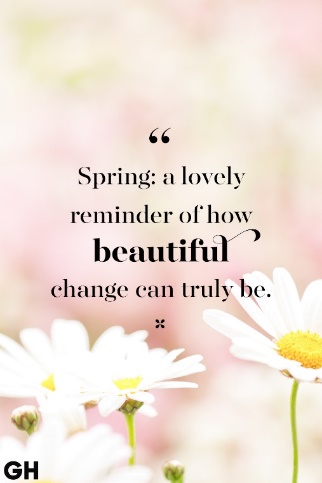 Kids & Company Board MinutePersonnel Action Report – State repsAttendance – Stephanie NadingStaff:  Stephany Koehne, Laura Palma, Julie Lovell, Chrystee HouserPC Members:  Melissa Hunter, Krista Fortenberry, Yesenia Espaillat, Becky Anderson, TaiAnn Williams, and Kandi Meyers Agenda Additions: Planning Committee 4/16 & 4/23.  If interested in being a part, contact Julie.Consolidated Actions (Motion)Becky made motion, Melissa second.  Motion passed.Agenda Approval February Meeting MinutesOld Business- Gift CardsDiscussion around changing location of gift cards due to Dutch Bros only having mail option rather than email link sent.  Group decided to add The Human Bean to the list of gift card options.New BusinessEducation Outcomes data – Chrystee HouserChrystee shared the education outcomes data report which shows social-emotional, physical, language, cognitive, literacy and mathematics development of all children in our program and how they are progressing towards their school readiness goals between October and February of this school year.What to share at your Parent Meeting- ALLAnnouncements – allCommunity resources/events to shareMelissa shared that the Lebanon Center is doing bird houses for their next parent meeting and sending home materials in advance for all to work on together.  Parent Engagement Funds available for parent groups to do projects together.  Groove book.  They are also doing a drawing for $10 gift cards for those in attendance.Becky shared that the Riverside Center is planting seeds, pot, soil, directions, kits will also be sent home to families in advance.Reminder:  As your parent groups attendance increase, encourage them to be  part of Policy Council.Krista shared that Fire House 11 in Albany has car seats for $30 and the Police Department has bicycle helmets.Next Meeting Date: April 8, 2021 at 10am-noon; virtualComplete Survey and In-Kind.Door Prize Drawing.  Winners:  Melissa Hunter and Krista FortenberryAdjournment (Motion) @ 11:43am